  Obec Lovčičky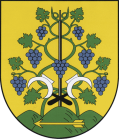 Výzva k podání nabídky ohledně zakázky malého rozsahu na projekční práceZADAVATELNázev zadavatele:	Obec LovčičkyAdresa:		Lovčičky 148Telefon:		544240301E-mail:		starosta@lovcicky.czIČO:		00291994			Obec není plátcem DPHČíslo účtu:		8325731/0100 Zastoupená:	Mgr. Martinem Bartošem – starostou obce			tel: 723 140 767, e-mail: starosta@lovcicky.cz       	Veřejná zakázka malého rozsahu na stavební práce pod názvem       	„ZPRACOVÁNÍ PROJEKTOVÉ DOKUMNTACE K PRODLOUŽENÍ VĚTVE KANALIZACE“Zadavatel VásVYZÝVÁjako uchazeče o výše uvedenou veřejnou zakázku malého rozsahu na služby zadávanou výzvu k podání nabídky.Odůvodnění užití výzvy k podání nabídky:V souladu s ustanovením § 27 písmena a) zákona č. 134/2016 Sb. o veřejných zakázkách (dále též „ZVZ“) se jedná o veřejnou zakázku malého rozsahu na služby, jejíž předpokládaná hodnota nepřesáhne 2.000.000,- Kč bez DPH. Nejedná se o zadávací řízení dle ZVZ.Informace o předmětu veřejné zakázky malého rozsahuNázev veřejné zakázky malého rozsahuVýběr projektanta pro zakázku “ZPRACOVÁNÍ PROJEKTOVÉ DOKUMNTACE K PRODLOUŽENÍ VĚTVE KANALIZACE“Stručný textový popis veřejné zakázky malého rozsahu	Předmětem plnění veřejné zakázky malého rozsahu je:- zhotovení projektové dokumentace pro vydání rozhodnutí o umístění stavby v souladu s platnými právními předpisy, zejména pak v souladu se zákonem č.183/2006 Sb., stavební zákon v platném znění, vyhláškou č. 499/2006 Sb Sb., o dokumentaci staveb a novelou č. 62/2013 Sb.-  zhotovení projektové dokumentace pro vydání stavebního povolení v souladu s platnými právními předpisy, zejména pak v souladu se zákonem č.183/2006 Sb., stavební zákon v platném znění, vyhláškou č. 499/2006 Sb Sb., o dokumentaci staveb a novelou č. 62/2013 Sb.- projednání dokumentace v souladu s požadavky zákona č. 183/2006 Sb., v platném znění, včetně zajištění všech správních rozhodnutí.- zpracování dokumentace pro provedení stavby, která bude v souladu s vyhláškou č. 499/2006 Sb a vyhláškou č. 230/2012 Sb., zhotovení soupisu prací a zhotovení oceněného rozpočtu. - zpracování dokumentace pro potřeby čerpání financí z dotačních titulů na realizaci díla, v případě potřeb úprav dokumentace vzhledem k požadavkům dotačních titulů.Součástí zadávací dokumentace je katastrální mapa s vyznačenou zájmovou oblastí, které se bude odkanalizování v obci týkat. (viz. Příloha č. 3)Místo budoucího plnění/realizace:Obec Lovčičky, okres Vyškov, k.ú. Lovčičky část pozemku parcelního čísla 92/2Identifikační údaje o zadavateliNázev zadavateleObec LovčičkyPrávní forma801 – obecSídloAdresa:		Lovčičky 148, 683 54 p. OtniceIČ:			00291994DIČ:		CZ00291994Jméno osoby oprávněné za zadavatele jednatJméno:	Mgr. Martin BartošFunkce:	starosta obceTelefon:	+420 723 140 767, +420 544 240 301Email:	starosta@lovcicky.czInformace o zadávací dokumentaci, prohlídce místa plnění, dodatečné informaceÚdaje o zadávací dokumentaciKompletní zadávací dokumentace je přílohou této výzvy (viz. Příloha č. 1)Kontaktní osoba pro zadávací dokumentaci a kontakt na zástupce zadavateleJméno a příjmení:		Mgr. Martin BartošTelefon:			+420 544 240 301, +420 723 140 767e-mail:			starosta@lovcicky.czProhlídka místa plněníProhlídka místa budoucího plnění je stanovena na pátek 23.6.2017 v 10:00 hodin před budovou OÚ Lovčičky.Dodatečné informace k zadávacím podmínkámPísemná žádost (e-mailem, poštou, ISDS nebo osobně) musí být zástupci zadavatele doručena nejpozději 3 pracovní dny před uplynutím lhůty pro podání nabídek. E-mailem zasílejte žádosti na e-mailovou adresu: starosta@lovcicky.cz. Dodatečné informace budou zaslány všem uchazečům.Lhůta pro podání nabídek, včetně adresy, na kterou musí být doručenyDatum a hodina pro podání nabídekNabídky podávejte do 24.7.2017 do 12:00 hodinAdresa pro podání nabídekMísto podání nabídek:	Obec LovčičkyAdresa:			Lovčičky 148, 683 54Místo:			kancelář OÚJiné upřesňující údajeNabídku v 1 (jednom) originále, v 1 (jedné) kopii a dvě další podepsané smlouvy může uchazeč doručit do výše uvedeného místa poštou nebo osobně v termínech uvedených v Zadávací dokumentaci. Nabídka bude svázána tak, aby byla zabezpečena proti manipulaci s jednotlivými listy včetně příloh, a všechny stránky včetně příloh budou očíslovány v jedné řadě. Nabídka nebude obsahovat přepisy a opravy, které by mohly zadavatele uvést v omyl.Nabídka bude podána v uzavřené obálce, která bude zabezpečena proti manipulaci, opatřena razítkem uchazeče a zřetelně označena nápisem„!!! SOUTĚŽ – Výběr projektanta pro zakázku “ZPRACOVÁNÍ PROJEKTOVÉ DOKUMNTACE K PRODLOUŽENÍ VĚTVE KANALIZACE“ – NEOTVÍRAT!!!“Na obálce bude dále adresa uchazeče, na kterou je možné zaslat rozhodnutí o výběru.Požadavky na prokázání kvalifikaceZákladní kvalifikační předpokladyZadavatel požaduje prokázání splnění základních kvalifikačních předpokladů uchazeče předložením čestného prohlášení (viz. Příloha č. 2)Profesní kvalifikační předpokladyProfesní kvalifikační předpoklady splnění uchazeč, který předloží:- výpis z obchodního rejstříku (nesmí být starší než 90 dnů ke dni podání nabídky), pokud je v něm zapsán, či výpis z jiné obdobné evidence, pokud je v ní zapsán- doklad o oprávnění k podnikání podle zvláštních právních předpisů v rozsahu odpovídajícím předmětu veřejné zakázky, zejména doklad prokazující příslušné živnostenské oprávnění.Hodnocení nabídekHodnocení nabídek proběhne podle kritéria nejnižší nabídková cena v Kč bez DPH. Pořadí nabídek bude seřazeno podle výše nabídkové ceny od nejnižší po nevyšší.Otevírání nabídek s obálkamiOtevírání obálek s nabídkami se uskuteční dne 24.7.2017 v 12:10 v zasedací místnosti Obecního úřadu v Lovčičkách, Lovčičky 148, 683 54. Uchazeči mají právo účasti.Přípustnost variantnosti nabídky a požadavky na variantní řešeníZadavatel nepřipouští variantní řešeníDoba plnění veřejné zakázkyOstatní podmínky zadavateleUchazeč může k prokázání základních a profesních kvalifikačních předpokladů doložit platný výpis ze seznamu kvalifikovaných dodavatelů nebo certifikátu vydaného v rámci systému certifikovaných dodavatelů.Platební podmínky a Smluvní pokuty jsou uvedeny v zadávací dokumentaci.Uchazeč předloží nabídku v členění dle Zadávací dokumentace.Zadavatel si vyhrazuje právo veřejnou zakázku malého rozsahu zrušit i bez udání důvodu.Nabídka bude předložena v českém jazyce.Uchazeči nevzniká právo na jakoukoliv úhradu nákladů spojených s účastí v tomto výběrovém řízení. Zadavatel nepřipouští varianty nabídek.V Lovčičkách dne 8. června 2017										Mgr. Martin Bartoš									        starosta obce LovčičkyPřílohy:Příloha č. 1:	Zadávací dokumentacePříloha č. 2:	Čestné prohlášení o splnění základních kvalifikačních předpokladůPříloha č. 3:	Situace	Zahájení plnění:po uzavření smlouvy, nejpozději k 1.8.2017Předání návrhu realizace:nejpozději do 4 týdnů po uzavření smlouvyProjednání návrhu realizace zadavatelemzadavatel projedná neprodleně po převzetí návrhu, nejpozději do 4 týdnů od převzetíPředání dokumentace pro územní řízeníZajištění vydání územního rozhodnutínejpozději do 1 měsíce od odsouhlasení návrhunejpozději do 2 měsíců od předání dokumentace pro územní řízeníPředání dokumentace pro stavební povoleníZajištění vydání stavebního povolení a dalších souvisejících souhlasů a rozhodnutínejpozději do 2 měsíců od vydání územního rozhodnutínejpozději do 2 měsíců od předání dokumentace pro stavební povoleníDokumentace pro provedení stavby + rozpočetDo 2 týdnů od vydání stavebního povoleníDokumentace pro čerpání dotace (bude-li potřeba úprava pro získání dotačních titulů) do jednoho měsíce od písemné výzvy zadavatele  